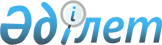 О классификации препарата на основе живых молочнокислых бактерий в соответствии с единой Товарной номенклатурой внешнеэкономической деятельности Евразийского экономического союзаРешение Коллегии Евразийской экономической комиссии от 16 апреля 2019 года № 56.
      В соответствии с абзацем первым пункта 1 статьи 22 Таможенного кодекса Евразийского экономического союза Коллегия Евразийской экономической комиссии решила:     
      1. Препарат на основе живых молочнокислых бактерий, содержащий такие вспомогательные вещества, как лактоза, декстрин, крахмал картофельный, магния стеарат, титана диоксид Е171, желатин и др., применяемый для поддержания и регулирования микрофлоры желудочно-кишечного тракта человека, в соответствии с Основными правилами интерпретации Товарной номенклатуры внешнеэкономической деятельности 1 и 6 классифицируется в подсубпозиции 3002 49 000 1 единой Товарной номенклатуры внешнеэкономической деятельности Евразийского экономического союза. 
      2. Настоящее Решение вступает в силу по истечении 30 календарных дней с даты его официального опубликования.   
      Сноска. Пункт 1 с изменением, внесенным решением Коллегии Евразийской экономической комиссии от 29.11.2021 № 160 (вводится в действие с 01.01.2022).


					© 2012. РГП на ПХВ «Институт законодательства и правовой информации Республики Казахстан» Министерства юстиции Республики Казахстан
				
      Председатель Коллегии      Евразийской экономической комиссии

Т. Саркисян  
